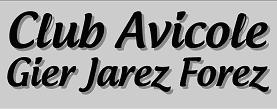 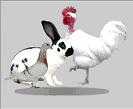 EXPOSITION NATIONALED'AVICULTURE   D'ANDREZIEUX- BOUTHEON  Complexe d’animation des bords de Loire (CABL) - rue des garennes 42160 ANDREZIEUX-BOUTHEONLES 16 et 17 NOVEMBRE 2019CHAMPIONNAT DE FRANCE DU HOUDAN – FAVEROLLES – MANTES CHAMPIONNAT DE FRANCE DU PIGEON GIERCHAMPIONNAT REGIONAL DES PIGEONS TAMBOUR ET DU CACHECHAMPIONNAT REGIONAL DES LAPINS ARGENTESCHAMPIONNAT REGIONAL DES ORPINGTONSEXPOSITION PARTENAIRE DE LA COURSE AUX POINTSJury de l'exposition Juges lapins : Messieurs BALLET – BOSS - MOUREYJuges pigeons : Messieurs CRAYE – GAY – HUDRY – LEROY – PUTHOD – ROTHJuges volailles : Messieurs BADER – BEAUVAIS – DELAMBRE – DONO – DULIEU – GROSSENBACHER - WOLFFREGLEMENT art.1  L'exposition est régie par le règlement de la SCAF et complétée par le règlement suivant  avec le soutien de la FFV, de la SNC et de la FFC. Clôture des engagements      LE 29 SEPTEMBRE 2019        Cependant, la clôture pourra intervenir sans préavis dès que le nombre de sujets qui pourra être accepté  sera atteint.art.2   CALENDRIER DE L’EXPOSITION Réception des animaux	                   Jeudi 	                 14 novembre 2019 de 9 H à 18 HJugement (à huis clos)                        Vendredi   	     15 novembre 2019 de 8 H à 14 HOuverture au public                             Samedi                    16 novembre 2019 de 9 H à 18 H                                                               Dimanche                   17 novembre 2019 de 9 H à 16 Hes       Samedi                                                                                     Dimanche                             de 09h00 à 13h00 Inauguration	                               Dimanche               17 novembre 2019 à 11 HRemise des prix	                               Dimanche	     17 novembre 2019 à 14 H Délogement des animaux                    Dimanche               17 novembre 2019 à 16 H 30art.3  Droits d’inscriptionParquet ou Trio Volailles	           				   5 € 00	 Couple Palmipède ornement, Oiseaux de parc                     4 € 00Catalogue obligatoire                                                             5 € 00Unité toute catégorie                                                              3 € 20Cages annexes, 2 animaux maximum par cage,3 cages maximum par éleveur                                               2 € 00                                Les feuilles d’engagement devront parvenir accompagnées du montant des inscriptions, à l’ordre du C. A. G, J, F. à : M. TERRASSE André – 284, Montée de la Péraya - 42800 St ROMAIN EN JAREZ. art.4 la société se réserve le droit de refuser telle ou telle personne en tant qu’exposant et ce, sans obligation d’en fournir le motif. art.5 Transport des animaux : Le transport aller et retour est à la charge de l’Exposant.art.6 Mesures sanitaires :Le comité se chargera de l’obtention des certificats vétérinaires des départements d’origine. Un contrôle sanitaire sera effectué par un vétérinaire. Tout animal déclaré suspect sera sorti de sa cage et placé à l'infirmerie.  Maladie de Newcastle : tous les exposants sont tenus de fournir une attestation de vaccination pour les volailles et les pigeons (maladie de Newcastle et paramyxovirose), Aucune dérogation ne sera accordée.Art. 7  La société se chargera de la nourriture ainsi que du bien-être des animaux. Elle ne pourra être rendue responsable des décès, des erreurs, des vols, ni des accidents de quelque nature que ce soit qui pourraient survenir aux exposants, aux animaux, au matériel ou aux emballages même du fait d’incendie ou au cours de transport. Le président et le commissaire général auront pleins pouvoirs pour prendre toutes décisions même dans les cas non prévus dans le règlement.Chaque exposant s’engage à se conformer au règlement dans sa totalité .En cas d’annulation pour cause de grippe aviaire AVANT le jugement, TOUS les frais d’engagement seront remboursés.Art. 8 Vente des Animaux  Les exposants sont priés de faire figurer sur les feuilles d’engagement le prix de vente des sujets. Ce prix sera majoré de 20 % au profit du C. A. G, J, F. Les animaux vendus pourront être retirés sur le champ. Le comité d’organisation se donne le délai d’un mois minimum pour régler les ventes et envoyer les prix qui n’auraient pu être remis lors de l’exposition.Pour info, la vente devant les cages, sans passer par le bureau des ventes est interdite.Possibilité vous est donnée de le faire aux cages annexes, dans le respect du bien-être animal et du présent règlement.Les numéros de bagues et de tatouages seront demandés avec la feuille d’encagement, pour les cages annexes également et le numéro de cage sera inscrit dans l’oreille des lapins. art.9  PRIX ET RECOMPENSES : Tous les championnats seront récompensés suivant les recommandations des clubs spécialisés GRAND PRIX DE LA VILLE D'ANDREZIEUX BOUTHEON(Après tirage au sort pour la catégorie)6  GRANDS PRIX D’EXPOSITION(Volailles – lapins – pigeons - oiseaux de parc – palmipèdes - cobayes)6   GRAND PRIX D’ELEVAGE(Volailles – lapins – pigeons - oiseaux de parc –palmipède - cobayes)Sur 5 cages en unité d’une même race, même variété, les 2 sexes représentés désignés sur les feuilles d’engagements par le sigle PE ; sauf règlement spécifique des clubs spécialisésBarème des points: Addition du nombre de points donnés au jugement, note sur 100 points, Tout sujet éliminé ou absent élimine l'éleveur du prix d'élevage. Chaque exposant ayant obtenu un PH recevra une plaque.Le  président, commissaire général : A. TERRASSE – Tél. : 06.98.18.67.59 – terrasse.andre@gmail.com